ΓΕΩΠΟΝΙΚΟ ΠΑΝΕΠΙΣΤΗΜΙΟ ΑΘΗΝΩΝ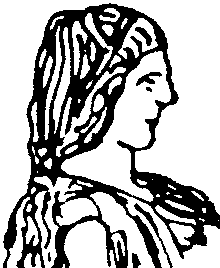 ΣΧΟΛΗ ΤΡΟΦΙΜΩΝ, ΒΙΟΤΕΧΝΟΛΟΓΙΑΣ ΚΑΙ ΑΝΑΠΤΥΞΗΣΤΜΗΜΑ ΕΠΙΣΤΗΜΗΣ ΤΡΟΦΙΜΩΝ ΚΑΙ ΔΙΑΤΡΟΦΗΣ ΤΟΥ ΑΝΘΡΩΠΟΥΕΡΓΑΣΤΗΡΙΟ: Eργαστήριο Χημείας και Ανάλυσης ΤροφίμωνΠληροφορίες:    Λέκτoρας  Α. ΜΑΛΛΟΥΧΟΣ16/7/2015ΑΝΑΚΟΙΝΩΣΗΟι εξετάσεις  του Εργαστηρίου Μέθοδοι Ανάλυσης Τροφίμων για τους φοιτητές του Τμήματος Επιστήμης Τροφίμων και Διατροφής του Ανθρώπου,  θα πραγματοποιηθούν την ίδια ημέρα και ώρα με τις εξετάσεις του μαθήματος Μέθοδοι Ανάλυσης Τροφίμων δηλ. την Τρίτη 1/9/2015  και ώρα 8:00-11:00 στο Αμφιθέατρο Φραγκόπουλου.Εκ του Εργαστηρίου 